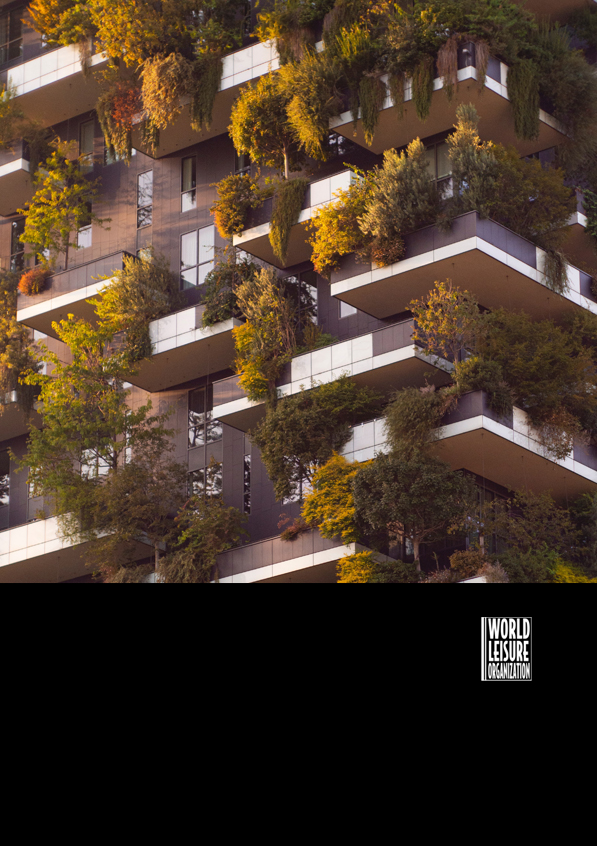 Expressions of interest.Nominations may be made by members in any Premium membership category of WLO, in accordance with the requirements set out in the call for nominations. Premium Individual WLO members may self-nominate.Expressions of interest should be sent to secretariat@worldleisure.org as e-mail attachments in PDF format, no later than Tuesday, November 8th, 2022, and must include:Completed and signed Nomination Form by the Nominee or the Nominator (Annex 1 in the Application file).Completed and signed Consent Form by the Nominee (Annex 2 in the Application file).Cover letter by either the Nominee or the Nominator (if any), which gives support to the nomination stating interest in the position and describing qualifications. The letter should also contain information about the applicant’s potential contribution to the Board, as well as about their commitment to WLO’s mission, vision and values. *Summary CV or Résumé of the Nominee — 2 pages maximum.The names of two persons familiar with the nominee´s professional and/or voluntary work. Please note that the WLO might contact them as part of the election process (Annex 3 in the Application file).Please write “2022_CALL_FOR_NOMINATIONS_BOD_NAME_SURNAME” in the email subject.* Please note that the Nomination Form and the Cover letter must completed and signed by the same person, the Nominee or the Nominator (if any).DeadlineAll nominations must be received by the Secretariat no later than Tuesday, November 8th, 2022.* Incomplete applications or those received after the deadline are considered to be INVALID and WILL NOT be accepted.Annex 1. Nomination Form.OPEN CALL FOR WLO BOARD OF DIRECTORSTerm: 1st January 2023 – 31st December 2025Name of Nominee (Please type or print clearly)Name and Surname:Address:Email:Phone:SignatureName of Nominator (When available) (Please type or print clearly)Name and Surname:Address:Email:Phone:SignatureAnnex 2. Consent Form.OPEN CALL FOR WLO BOARD OF DIRECTORSTerm: 1st January 2023 – 31st December 2025Position: WLO Board MemberTerm: 1st January 2023 – 31st December 2025, renewable for an additional three-year term.General expectations: According to Article 3 of World Leisure Organization’s By-Laws:The primary role of the Board is to set policy and direction for WLO, including the approval of those programs designed to accomplish its goals. The Board elects the Board Chair, Board Vice-Chair and Treasurer, and provides each with general guidance and direction. The Board appoints the Chief Operating Officer and provides him/her with general guidance and direction. Board members contribute actively to the work of WLO at and between meetings. They also act as observers, interpreters, and evaluators of how well WLO is carrying out its policies and accomplishing its goals. As such, Board members: act in the best interest of WLO at all time attend Board meetings, prepare for, and act upon matters before the Board approve the budget and annual audited financial statements and ensure the financial performance of WLO approve, monitor, and evaluate programs and projects monitor WLO’s progress towards its goals, revising or altering the direction in light of changing circumstances ensure that routine legal requirements, documents, and records are properly prepared, approved and maintained act as advocates for WLO by actively promoting WLO in their respective constituencies are not chosen to represent or advocate on behalf of a particular constituency bring resources to WLO through the active recruitment of persons, organizations, or funds co-operate and work with the Board Chair, and Chief Operating Officer on specific tasks or assignments participate actively and effectively on committees of the Board Please describe below if you are aware of anything that would constraint or prohibit you from full and active participation on the Board:If elected to serve in this position and by signing this Consent Form, I hereby acknowledge that I have read, understand, and agree to abide by the general expectations of this Consent Form and shall be bound by them for the entire length of my service on the WLO Board in any capacity or position.  Your Signature	             Date Your Name (printed):** This consent form will be kept on file until your term on the WLO Board of Directors has expired.Annex 3. References Template.OPEN CALL FOR WLO BOARD OF DIRECTORSTerm: 1st January 2023 – 31st December 20251.Name:Affiliation: 2.Name:Affiliation: 